Preliminary HSC farm case studyBeef cattleElizabeth Macarthur Agricultural Institute Menangle NSW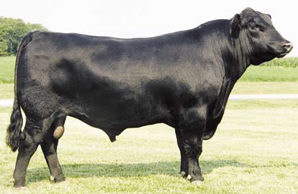 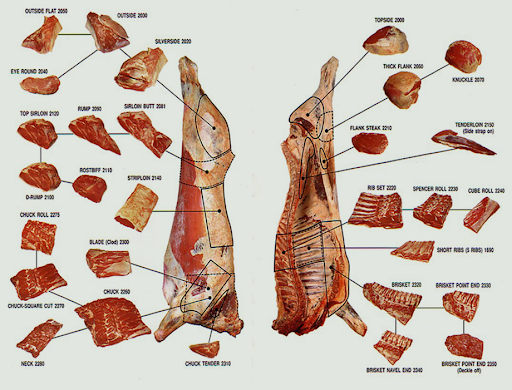 General Farm InformationOwners Name:	 _________________________________________Managers Name:	 _________________________________________Property Name:	 _________________________________________Farm Area:		 __________________ hectaresLocation of Farm ______________________________________________________________________________________________________________________________________________Farm HistoryOutline the history of land use on the property___________________________________________________________________________________________________________________________________________________________________________________________________________________________________________________________________________________________________________________________________________________________________________________________________________________________________________________________________________________________________________________________________________________________________________________________________________________________________________________________________________________________________
______________________________________________________________________________________________________________________________________________________Physical Resources1. Climate Describe the climate of the Elizabeth Macarthur Agricultural Institute______________________________________________________________________________________________________________________________________________________
__________________________________________________________________________
2. Water ResourcesSources of water ______________________________________________________________________________________________________________________________________Availability of water ____________________________________________________________________________________________________________________________________Quality of water __________________________________________________________________________________________________________________________________________________________________________________________________________________Uses made of the water ________________________________________________
3. Native Vegetation Describe the vegetation types that originally existed on the farm.______________________________________________________________________________________________________________________________________________________
______________________________________________________________________________________________________________________________________________________Describe the current vegetation status of the farm _____________________________________________________________________________________________________________________________________4. TopographyDescribe the topography of the farm______________________________________________________________________________________________________________________________________Explain how land use on the farm is influenced by topography.
___________________________________________________________________________
______________________________________________________________________________________________________________________________________________________5. SoilsAnalyse the soils by performing simple physical and chemical tests in the field.Soil type 1 _____________________________________________________Soil texture ________________________________________________________________Soil structure _______________________________________________________________Soil colour _________________________________________________________________Soil pH ____________________________________________________________________Soil type 2 ________________________________________________________________Soil texture ________________________________________________________________Soil structure _______________________________________________________________Soil colour _________________________________________________________________Soil pH ____________________________________________________________________Techniques used to maintain soil fertility_______________________________________________________________________________________________________________________________________________________________________________________________________________________________________________________________________________________________________________________________________________________________________________________Capital Resources and ImprovementsMachinery ________________________________________________________________
______________________________________________________________________________________________________________________________________________________
Buildings __________________________________________________________________
___________________________________________________________________________
Fencing ___________________________________________________________________ ___________________________________________________________________________ Other ________________________________________________________________________________________________________________________________________________ Human Resources___________________________________________________________________________
______________________________________________________________________________________________________________________________________________________
Pasture ProductionNatural PastureArea involved _____________ hectaresTypes and varieties __________________________________________________________________________________________________________________________________________________________________________________________________________________________________________________________________________________________Management _______________________________________________________________________________________________________________________________________________________________________________________________________________________________________________________________________________________________Improved PastureArea involved ___________ hectaresTypes and varieties __________________________________________________________________________________________________________________________________________________________________________________________________________________________________________________________________________________________Management _______________________________________________________________________________________________________________________________________________________________________________________________________________________________________________________________________________________________Crop Production Area involved ___________ hectaresTypes and varieties __________________________________________________________________________________________________________________________________________________________________________________________________________________________________________________________________________________________Management ____________________________________________________________________________________________________________________________________________________________________________________________________________________Farm Animal ProductionBreed(s) of animals kept. ____________________________________________________
_________________________________________________________________________________________________________________________________________________________________________________________________________________________________Reasons for keeping these breeds ___________________________________________
_________________________________________________________________________________________________________________________________________________________________________________________________________________________________
Animal numbers	Breeding cows _______________________________________________________	Replacement heifers __________________________________________________	Steers ______________________________________________________________Bulls ________________________________________________________________Animal productivityGrowth rate (Kg/steer/day). ______________________________________Number of steers turned off __________________________per yearUsual destination (sale method) ________________________________________ Average liveweight at sale ______________ kgAverage price received last year __________________ (c/kg liveweight)  Quality of animal productsGive two examples of specifications for this product to qualify for grading by Meat Standards Australia (MSA).____________________________________________________________________________________________________________________________________________________________________________________________________________________________________________________________________________________________________________ What farm strategies are employed to ensure EMAI cattle meet that standard?________________________________________________________________________________________________________________________________________________________________________________________________________________________________________________________________________________________________________________________________________________________________________________________________________________________________________________________________________________________________________________________________________________________________________________________________________________________Impact of Microbes /Invertebrates Complete the following with regard to two diseases that may affect cattle on the property.Name of disease 1 _________________________________________________________Symptoms in cattle ___________________________________________________Impacts on production.__________________________________________________________________________________________________________________________________Prevention/control measures used  __________________________________________________________________________________________________________Name of disease 2 _________________________________________________________Symptoms in cattle ___________________________________________________Impacts on production.__________________________________________________________________________________________________________________________________Prevention/control measures used  __________________________________________________________________________________________________________Complete the following with regard to two invertebrate pests (parasites) that may affect cattle on the property.Name of an internal parasite  ________________________________________________Symptoms in cattle ___________________________________________________Impacts on production.__________________________________________________________________________________________________________________________________Prevention/control measures used  __________________________________________________________________________________________________________Name of an external parasite  _______________________________________________Symptoms in cattle ___________________________________________________Impacts on production.__________________________________________________________________________________________________________________________________Prevention/control measures used  __________________________________________________________________________________________________________________________________________________Farm TechnologyDescribe a recent technology that has been adopted on the farm. Outline the impacts of this technology on farm productionDescription of technology ____________________________________________________
______________________________________________________________________________________________________________________________________________________
___________________________________________________________________________
Impacts of the technology  ___________________________________________________________________________
_________________________________________________________________________________________________________________________________________________________________________________________________________________________________The Farm as a WorkplaceComplete the following table with regard to four potential workplace hazards that are evident on the farmFarm SustainabilityComplete the following table with regard to issues of sustainability encountered on the farm.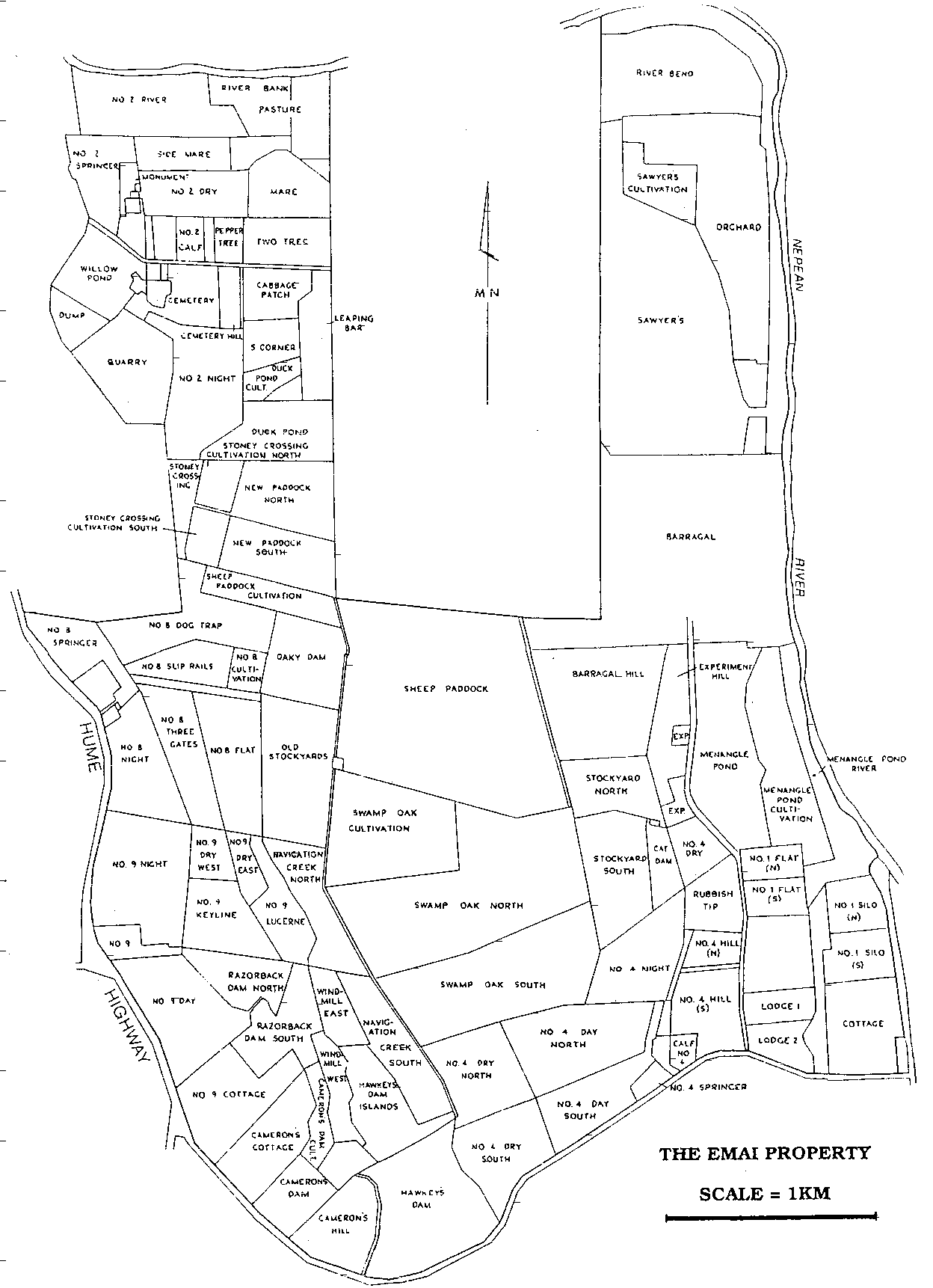 Farm mapPotential hazard categoryIssues of importanceManagement strategies to prevent injuriesMachinery safetyChemical safetyWorking with animalsWorking in the sunDescription of issuesManagement practices adopted to help improve sustainabilitySoilsWaterWildlife